Tuesday 16th June 2020EnglishSPaGSpellings – Words with a chuh spelt tureWrite each word in your spelling list backwards.nature future pasture gesture mixture picture puncture   creature  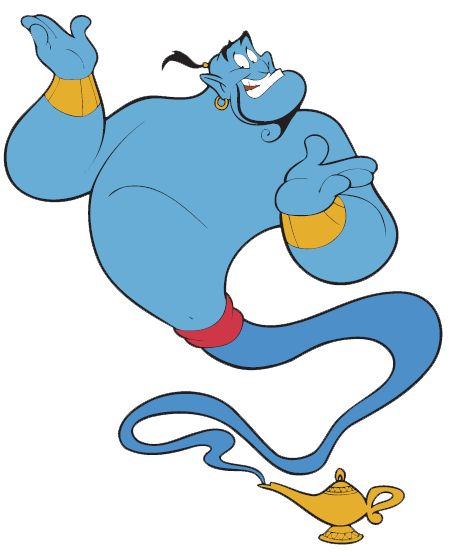 Word of the Day – LimpDefinition ______________________________________________________________________________________________________________________________________________________Used it in a sentence: _____________________________________________________________________________________________________________________________Word Class: ____________________________________________________English For your next piece of writing, you will be creating a text for a newsletter / online blog. Today you need to read the two texts below and then answer questions about newsletters and blogs. 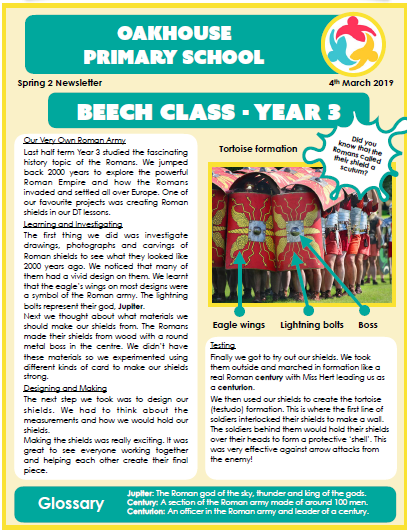 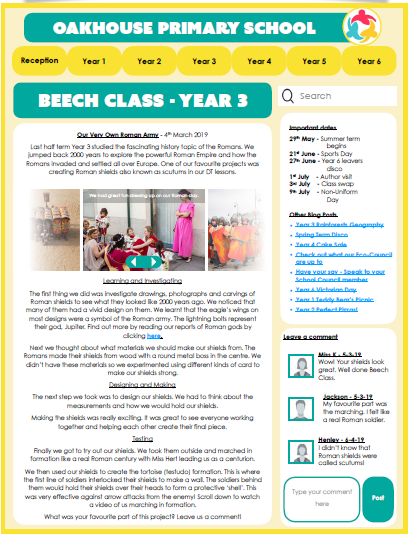 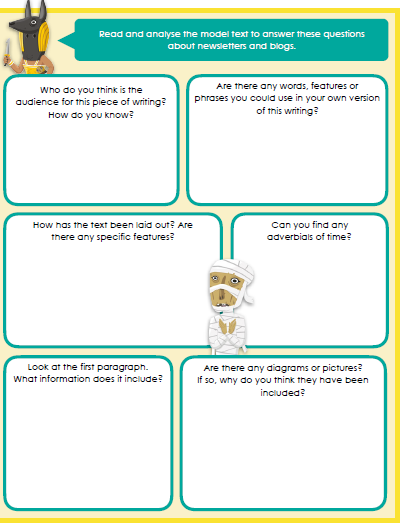 Maths Starter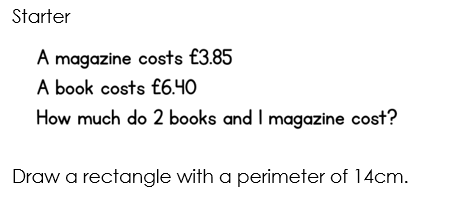 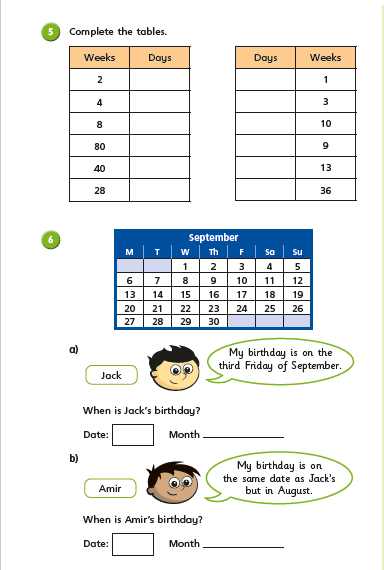 Main Lesson ART 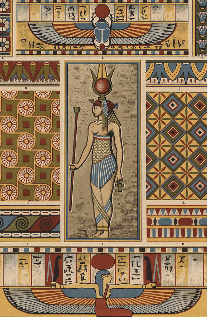 Look closely at these Egyptian patterns. You can zoom in closely on the link below or choose some of your own patterns from google images. https://fineartamerica.com/featured/egyptian-textile-patterns-egyptian-school.html Which colours are used most often? Which pattern catches your attention? Why?Can you spot a repeating pattern? 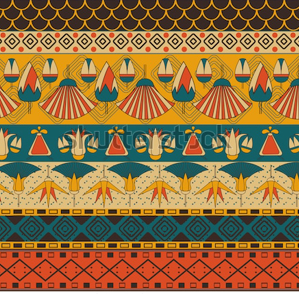 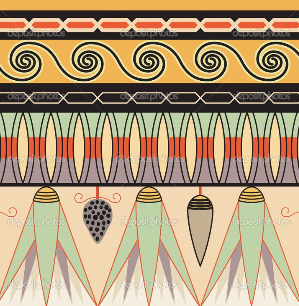 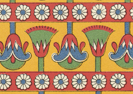 Task: Split your page into strips (or use the space below) and practice drawing your own Ancient-Egyptian-inspired repeating patterns. Challenge: Now that you have practiced some patterns, go ahead and decorate a sarcophagus of your own! Like this: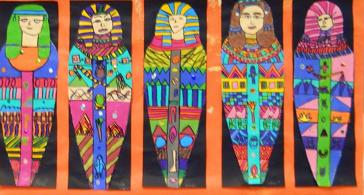 Tip: Free printable template on www.activityVillage.com  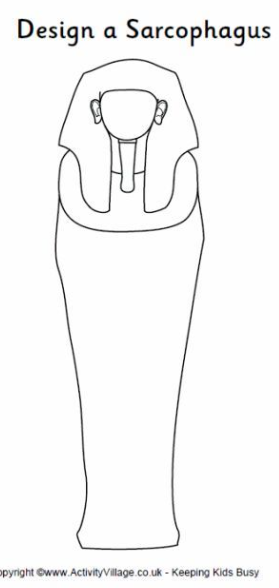 